五年级（下）期末专项总复习——字词复习二一、看拼音，写词语。xuàn rǎn   gōu lè    yū huí   lǐ mào    （          ）（          ）（          ）（          ）xiū sè   shuai jiāo   dì tǎn     qīng  xī（          ）（          ）（          ）（          ）mù tong   suō yī    lián peng   zhān mào  （          ）（          ）（          ）（          ）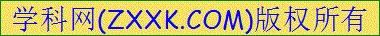 zhuāng qiè    jǔ jué    yī  zhì      jī mì     [来源（          ）（          ）（          ）（          ）mián ǎo  mián páo     shǎ  guā  pēi  tāi    （          ）（          ）（          ）（          ）[来源:学&科&网Z&X&X&K]huì huàn  huá xiáng    pì bǎng   tiān fù （          ）（          ）（          ）（          ）táo qì    fáng ài    qǐ zhǐ      chī  mí   （          ）（          ）（          ）（          ）lí mǐ    xīu  kuì  xìng kuī   qū zhú（          ）（          ）（          ）（          ）pò hài   suí xīn suǒ yù  yùn zhuǎn zì rú [来源:Zxxk.Com] (      )  (           )  (          ) 二、多音字组词。（    ）（       ）     （    ）（       ）调                     扎（    ）（       ）（    ）（       ）     （    ）（       ）（    ）（        ）   （    ）（        ）哗                   载（    ）（        ）    （    ）（        ）[来源:学.科.网]（    ）（        ）     （    ）（        ）强（    ）（        ） 骨（    ）（        ）    （    ）（        ）三、给加点的字选择正确的读音。踌躇(chú    zhù)	       黯(àn    hēi)然筹(chóu   shòu)备	       矜(jīn    yú)持	手镯(zhuó   shǔ)	       马褂(guà   bǔ)   吭(kēng   kàng)声 	    家眷(juàn    huān)	拟(nǐ    yǐ)好	          竹坞(wù    wū)扳(bān     bǎn)手　      铸(zhù   shòu)铁　    颧(quán    jiá)骨        钢揩(kāi  jiē)　    刷浆(jiāng   jiǎng)　    包袱(fú  fū)　蘸(zhàn   zhān)料　      诈(zhà  zuō)骗发怔(zhèng  zhēng)　     难堪(kān  shèn)近义词。庄严——（     ）　簇拥——（     ）　沉寂——（     ）专注——（     ）　思考——（     ）　端庄——（     ）赞许——（     ）　悠然自得——（     ）　微弱——（     ）成千上万——（     ）　放射——（     ）　耀眼—（     ）开阔——（     ）　雄浑——（     ）　神秘——（     ）神奇——（     ）　风采——（     ）　珍宝——（     ）贵重——（     ）　情趣——（     ）　豪迈——（     ）挺脱——（     ）　计划——（     ）　威严——（     ）出色——（     ）　结实——（     ）　问候——（     ）穿梭——（     ）　吩咐——（     ）　登时——（     ）规矩——（     ）　派头——（     ）　清脆——（     ）搜索——（     ）　侵犯——（     ）　发怔——（     ）半信半疑——（          ）　天衣无缝——（         ）五、反义词。倒退——（     ）　弯曲——（     ）　散开——（     ）静寂——（     ）　手忙脚乱——（     ）　赞许——（     ）舒缓——（     ）　漆黑——（     ）　严肃——（     ）端庄——（     ）　微弱——（     ）　成群结队——（     ）开阔——（     ）　贵重——（     ）　白昼——（     ）豪迈——（     ）　锋利——（     ）　延长——（     ）肥沃——（     ）  精神抖擞——（     ）　挺脱——（     ）　直硬——（     ）  出色——（     ）　结实——（     ）　侵犯——（     ）  清爽——（     ）　雪白——（     ）　稀溜溜——（     ）     天衣无缝——（     ）　平平整整——（     ）   一模一样——（     ）解释词语。1.不计其数：                                                       2.绫罗绸缎：                                                 3.五彩缤纷：                                                 4.狂风大作：                                                 5.晴空万里：                                                 6.乌云压顶：                                                 7.劈头盖脸：                                                 8.源源不断：                                                 9.夜以继日：                                                 10.情不自禁：                                                 11.随心所欲：                                                 12.一本正经：                                                 13.不动声色：                                                 14.面不改色：                                                 15.安居乐业：                                                 16.了如指掌：                                                 17.小心翼翼：                                                 18.若无其事：                                                 19.马马虎虎：                                                 答案渲染 勾勒 迂回 礼貌 羞涩 摔跤 地毯 清晰 牧童 蓑衣 莲蓬 毡帽 装切 咀嚼 一致 机密 棉袄 棉袍 傻瓜 胚胎 会换  滑翔  天赋 淘气 妨碍 岂止  痴迷 厘米 羞愧九 幸亏 驱逐 迫害 随心所欲 运转自如 二、（diào）（调换）（tiáo）（调节）（zhā）（扎针）（zā）（包扎）（zhá）（挣扎）（huá）（哗笑） （zài）（满载）  （dèng）（澄清）（huā）（哗啦） （zǎi）（记载） （qiǎng）（勉强）（gǔ）（骨头）（xiǎn）（鲜有）（hè）（威吓）（qiáng）（强大）（jiàng）（倔强）（gū）（骨朵））三、踌躇(chú)	黯(àn)然 筹(chóu)备	   矜(jīn)持	手镯(zhuó)马褂(guà) 吭(kēng)声 	  家眷(juàn)	拟(nǐ)好	竹坞(wù)扳(bān)手　铸(zhù)铁　颧(quán)骨  钢揩(kāi)　刷浆(jiāng)　包袱(fú)　蘸(zhàn)料　诈(zhà)骗  发怔(zhèng)　难堪(kān)四、庄严——庄重　簇拥——蜂拥　沉寂——静寂 专注——专心　思考——思索　端庄——庄重 赞许——赞赏　悠然自得——泰然自若　微弱——微小 成千上万——千千万万　放射——喷射　耀眼——夺目 开阔——宽阔　雄浑——雄壮　神秘——诡秘 神奇——奇妙　风采——风韵　珍宝——瑰宝 贵重——宝贵　情趣——趣味　豪迈——豪放  挺脱——结实　计划——盘算　威严——威武 出色——卓越　结实——壮实　问候——慰问 穿梭——穿行　吩咐——嘱咐　登时——顿时 规矩——规则　派头——架势　清脆——响亮 搜索——搜寻　侵犯——侵略　发怔——发呆 半信半疑——将信将疑　天衣无缝——万无一失五、倒退——前进　弯曲——笔直　散开——聚集 静寂——喧闹　手忙脚乱——从容不迫　赞许——责怪 舒缓——急促　漆黑——明亮　严肃——亲切 端庄——轻浮　微弱——强烈　成群结队——形单影只 开阔——狭窄　贵重——低贱　白昼——黑夜 豪迈——狭隘　锋利——滞钝　延长——缩短 肥沃——贫瘠  精神抖擞——萎靡不振　挺脱——虚弱　直硬——柔软 出色——平庸　结实——虚弱　侵犯——保卫 清爽——沉闷　雪白——漆黑　稀溜溜——稠糊糊 天衣无缝——漏洞百出　平平整整——坑坑洼洼一模一样——迥然不同六、1.没法计算数目。 形容很多2.泛指各种精美的丝织品。3.指颜色繁多，非常好看。4.是刮大风、形容风很大的意思。5.形容天空晴朗，没有一点云彩。6.比喻恶势力猖狂7.正对着头和脸盖下来。形容(打击、冲击、批评等)来势很猛。8.形容接连不断。9.晚上连着白天。 形容加紧工作或学习。10.感情激动得不能控制。强调完全被某种感情所支配。11.随着自己的意思，想要干什么就干什么。12.原指一部合乎道德规范的经典。后用以形容态度庄重严肃，郑重其事。有时含讽刺意味。13.在紧急情况下，说话、神态仍跟平时一样没有变化。形容非常镇静。14.脸色不变。形容从容镇静的样子。15.指安定愉快地生活和劳动。16.形容对事物了解得非常清楚，像把东西放在手掌里给人家看一样。17.原形容严肃虔敬的样子，现用来形容言行举动十分谨慎，丝毫不敢疏忽大意。18.像没有那回事一样。 形容遇事沉着镇定或不把事情放在心上。[来源:Zxxk.Com]19.指还过得去。 亦形容做事不认真，不仔细。